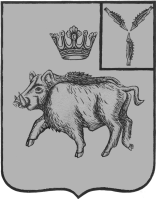 СОВЕТ ДЕПУТАТОВБОЛЬШЕОЗЕРСКОГО МУНИЦИПАЛЬНОГО  ОБРАЗОВАНИЯ БАЛТАЙСКОГО МУНИЦИПАЛЬНОГО РАЙОНАСАРАТОВСКОЙ  ОБЛАСТИдвадцать четвертое заседание Совета депутатовтретьего созываРЕШЕНИЕот 13.03.2015 № 77с. Б-ОзеркиО проекте решения Совета депутатовБольшеозерского муниципального образованияБалтайского муниципального района«О внесении изменений и дополнений в Устав Большеозерского муниципального образования Балтайского муниципальногорайона Саратовской области»На основании статей 35,44 Федерального закона от 06.10.2003 №131-ФЗ «Об общих принципах организации местного самоуправления в Российской Федерации», руководствуясь статьями 21,40 Устава Большеозерского муниципального образования Балтайского муниципального района Саратовской области, Совет депутатов Балтайского муниципального образования РЕШИЛ:1. Принять к рассмотрению проект решения Совета депутатов Большеозерского муниципального образования «О внесении изменений и дополнений в Устав Большеозерского муниципального образования Балтайского муниципального района Саратовской области» (приложение).2. Обнародовать проект решения Совета депутатов Большеозерского муниципального образования «О внесении изменений и дополнений в Устав Большеозерского  муниципального образования Балтайского муниципального района Саратовской области» 16 марта 2015 года.3. Вынести проект решения Совета депутатов Большеозерского муниципального образования «О внесении изменений и дополнений в Устав Большеозерского муниципального образования Балтайского муниципального района Саратовской области» на публичные слушания.4. Настоящее решение вступает в силу со дня его принятия.Глава Большеозерского муниципального образования					     В.П.Полубаринов                                                                  Приложение                                          к решению Совета депутатов                                                   Большеозерского муниципального              образования                         от 13.03.2015  №77  СОВЕТ ДЕПУТАТОВБОЛЬШЕОЗЕРСКОГО МУНИЦИПАЛЬНОГО  ОБРАЗОВАНИЯ БАЛТАЙСКОГО МУНИЦИПАЛЬНОГО РАЙОНАСАРАТОВСКОЙ  ОБЛАСТИ_____________ заседание Совета депутатовтретьего  созываРЕШЕНИЕот_________№ ____      с. Б-ОзеркиО внесении изменений и дополненийв Устав Большеозерского муниципального образованияВ соответствии с Федеральным законом от 06.10.2003  № 131-ФЗ «Об общих принципах организации местного самоуправления в Российской Федерации», Федеральным законом от 27.05.2014 N 136-ФЗ «О внесении изменений в статью 26_3 Федерального закона "Об общих принципах организации законодательных (представительных) и исполнительных органов государственной власти субъектов Российской Федерации" и Федеральный закон "Об общих принципах организации местного самоуправления в Российской Федерации",  Федеральным законом от 23.06.2014  N 165-ФЗ «О внесении изменений в Федеральный закон "Об общих принципах организации местного самоуправления в Российской Федерации" и отдельные законодательные акты Российской Федерации»,  Федеральным законом от 4.10.2014  N 290-ФЗ «О внесении изменений в статьи 36 и 74_1 Федерального закона "Об общих принципах организации местного самоуправления в Российской Федерации", руководствуясь статьей 21 Устава Большеозерского муниципального образования, Совет депутатов РЕШИЛ:1.Внести изменения и дополнения в Устав Большеозерского муниципального образования, изложив его в новой редакции, согласно приложению. 2.Признать утратившими силу решения Совета депутатов Большеозерского муниципального образования:- от 21.01.2008 №50 «О внесении изменений и дополнений в Устав Большеозерского муниципального образования»;- от 23.05.2008 №57 «О внесении изменений и дополнений в Устав Большеозерского муниципального образования»;- от 20.09.2011 №129 «О внесении изменений и дополнений в Устав Большеозерского муниципального образования»;- от 25.03.2013 №201 «О внесении изменений и дополнений в Устав Большеозерского муниципального образования»;- от 12.05.2014 №41 «О внесении изменений и дополнений в Устав Большеозерского муниципального образования».3.Обнародовать настоящее решение в ИПЦ и здании администрации Большеозерского муниципального образования.4. Настоящее решение вступает в силу после его официального опубликования (обнародования) после государственной регистрации. 5. Контроль за исполнением настоящего решения возложить на постоянную комиссию Совета депутатов Большеозерского муниципального образования по вопросам местного самоуправления.Глава Большеозерскогомуниципального  образования                                           В.П.Полубаринов	                                                       Приложение к решению                                                              Совета депутатов Большеозерского                                                       муниципального образования                                        от __________№ __У С Т А ВБольшеозерского муниципального образования Балтайского муниципального районаСаратовской области2015 г.ГЛАВА I. ОБЩИЕ ПОЛОЖЕНИЯСтатья 1. Правовой статус муниципального образования1. Большеозерское  муниципальное образование является муниципальным образованием со статусом сельского поселения и входит в состав Балтайского муниципального района Саратовской области.2. Статус и границы территории муниципального образования установлены Законом Саратовской области от 27 декабря 2004 года № 84 «О муниципальных образованиях, входящих в состав Балтайского муниципального района». 3. Официальное наименование Большеозерское муниципальное образование Балтайского муниципального района Саратовской области (далее – муниципальное образование).4. Административным центром муниципального образования является село Большие Озерки.5. В состав Большеозерского муниципального образования в соответствии с указанным законом области входят следующие населенные пункты:Статья 2. Официальные символы муниципального образования и порядок их использования1.Официальным символом муниципального образования, отражающим исторические, культурные и местные традиции и особенности является герб муниципального образования (у муниципального образования может быть и другая символика).2.Описание и порядок использования герба (символики) муниципального образования устанавливается решением Совета депутатов Большеозерского муниципального образования (далее – Совет муниципального образования).Статья 3. Вопросы местного значения сельского поселенияК вопросам местного значения сельского поселения относятся:1) составление и рассмотрение проекта бюджета муниципального образования, утверждение и исполнение бюджета муниципального образования, осуществление контроля за его исполнением, составление и утверждение отчета об исполнении бюджета муниципального образования;2) установление, изменение и отмена местных налогов и сборов муниципального образования;3) владение, пользование и распоряжение имуществом, находящимся в муниципальной собственности муниципального образования;4) обеспечение первичных мер пожарной безопасности в границах населенных пунктов муниципального образования;5) создание условий для обеспечения жителей муниципального образования услугами связи, общественного питания, торговли и бытового обслуживания;6) создание условий для организации досуга и обеспечения жителей муниципального образования услугами организаций культуры;7) обеспечение условий для развития на территории муниципального образования физической культуры и массового спорта, организация проведения официальных физкультурно-оздоровительных и спортивных мероприятий муниципального образования;8) формирование архивных фондов муниципального образования;9) утверждение правил благоустройства территории муниципального образования, устанавливающих в том числе требования по содержанию зданий (включая жилые дома), сооружений и земельных участков, на которых они расположены, к внешнему виду фасадов и ограждений соответствующих зданий и сооружений, перечень работ по благоустройству и периодичность их выполнения; установление порядка участия собственников зданий (помещений в них) и сооружений в благоустройстве прилегающих территорий; организация благоустройства территории муниципального образования (включая освещение улиц, озеленение территории, установку указателей с наименованиями улиц и номерами домов, размещение и содержание малых архитектурных форм);10) присвоение адресов объектам адресации, изменение, аннулирование адресов, присвоение наименований элементам улично-дорожной сети (за исключением автомобильных дорог федерального значения, автомобильных дорог регионального или межмуниципального значения, местного значения муниципального района), наименований элементам планировочной структуры в границах муниципального образования, изменение, аннулирование таких наименований, размещение информации в государственном адресном реестре;11) содействие в развитии сельскохозяйственного производства, создание условий для развития малого и среднего предпринимательства;12) организация и осуществление мероприятий по работе с детьми и молодежью в поселении;13) оказание поддержки гражданам и их объединениям, участвующим в охране общественного порядка, создание условий для деятельности народных дружин;14) организация в границах муниципального образования водоснабжения населения, водоотведения в пределах полномочий, установленных законодательством Российской Федерации;15) дорожная деятельность в отношении автомобильных дорог местного значения в границах населенных пунктов муниципального образования и обеспечение безопасности дорожного движения на них, включая создание и обеспечение функционирования парковок (парковочных мест), осуществление муниципального контроля за сохранностью автомобильных дорог местного значения в границах населенных пунктов муниципального образования, а также осуществление иных полномочий в области использования автомобильных дорог и осуществления дорожной деятельности в соответствии с законодательством Российской Федерации;16) сохранение, использование и популяризация объектов культурного наследия (памятников истории и культуры), находящихся в собственности муниципального образования, охрана объектов культурного наследия (памятников истории и культуры) местного (муниципального) значения, расположенных на территории муниципального образования;17) создание условий для развития местного традиционного народного художественного творчества, участие в сохранении, возрождении и развитии народных художественных промыслов в поселении;18) создание условий для массового отдыха жителей муниципального образования и организация обустройства мест массового отдыха населения, включая обеспечение свободного доступа граждан к водным объектам общего пользования и их береговым полосам;19) организация сбора и вывоза бытовых отходов и мусора;20) организация ритуальных услуг и содержание мест захоронения;21) предоставление помещения для работы на обслуживаемом административном участке муниципального образования сотруднику, замещающему должность участкового уполномоченного полиции.2.Органы местного самоуправления  муниципального образования, вправе заключать соглашения с органами местного самоуправления Балтайского муниципального района о передаче им осуществления части своих полномочий по решению вопросов местного значения за счет межбюджетных трансфертов, предоставляемых из бюджета сельского  муниципального образования в бюджет муниципального района в соответствии с Бюджетным кодексом Российской Федерации.Порядок заключения указанных соглашений определяется нормативными правовыми актами Совета муниципального образования.Статья 4. Муниципальный контроль1. Администрация муниципального образования организует и осуществляют муниципальный контроль за соблюдением требований, установленных муниципальными правовыми актами, принятыми по вопросам местного значения, а в случаях, если соответствующие виды контроля отнесены федеральными законами к полномочиям органов местного самоуправления, также муниципальный контроль за соблюдением требований, установленных федеральными законами, законами субъектов Российской Федерации.2. К отношениям, связанным с осуществлением муниципального контроля, организацией и проведением проверок юридических лиц, индивидуальных предпринимателей, применяются положения Федерального закона от 26 декабря 2008 года № 294-ФЗ «О защите прав юридических лиц и индивидуальных предпринимателей при осуществлении государственного контроля (надзора) и муниципального контроля».ГЛАВА II. Участие населения в осуществлении местного самоуправленияСтатья 5. Формы непосредственного осуществления населением местного самоуправленияФормы непосредственного осуществления населением местного самоуправления и участия в его осуществлении являются местный референдум, муниципальные выборы, голосование по отзыву депутата, главы муниципального образования, голосование по вопросам изменения границ муниципального образования, преобразования муниципального образования, правотворческая инициатива граждан, территориальное  общественное самоуправление, публичные слушания, собрание граждан, конференция граждан (собрание делегатов), опрос граждан, обращения граждан в орган местного самоуправления и другие, в соответствии с действующим законодательством. Статья 6. Местный референдум1. В соответствии с федеральным законом, в целях решения непосредственно населением вопросов местного значения проводится местный референдум.Местный референдум проводится на всей территории муниципального образования.2. В соответствии с федеральным законом гарантии прав граждан на участие в местном референдуме, а также порядок подготовки и проведения местного референдума устанавливаются федеральным законом и законом Саратовской области.         3. Итоги голосования и принятое на местном референдуме решение в соответствии с федеральным законом подлежат официальному опубликованию (обнародованию).4. Принятое на местном референдуме решение подлежит обязательному исполнению на территории муниципального образования и не нуждается в утверждении какими-либо органами государственной власти, их должностными лицами или органами местного самоуправления.5. Органы местного самоуправления обеспечивают исполнение принятого на местном референдуме решения в соответствии с разграничением полномочий между ними, определенным настоящим Уставом.Статья 7. Муниципальные выборы1. Муниципальные выборы проводятся в целях избрания депутатов Совета, на основе всеобщего равного и прямого избирательного права при тайном голосовании.2. В соответствие с Федеральным законом гарантии избирательных прав граждан при проведении муниципальных выборов, порядок назначения, подготовки, проведения, установления итогов и определения результатов муниципальных выборов устанавливаются федеральным законом  и  законом области. 3. Решение о назначении выборов в орган местного самоуправления должно быть принято не ранее чем за 90 дней и не позднее чем за 80 дней до дня голосования. Решение о назначении выборов подлежит официальному опубликованию в средствах массовой информации не позднее чем через пять дней со дня его принятия. При назначении досрочных выборов сроки, указанные в настоящем пункте, а также сроки осуществления иных избирательных действий могут быть сокращены, но не более чем на одну треть.4.	Выборы в Совет муниципального образования проводятся на основе мажоритарной избирательной системы по многомандатным избирательным округам. Избранными по многомандатному избирательному округу считаются зарегистрированные кандидаты в количестве, не превышающем число замещающих в соответствующем многомандатном избирательном округе мандатов, набравшие наибольшее число голосов избирателей, принявших участие в голосовании.Статья 8. Голосование по отзыву депутата Совета муниципального образования, главы муниципального образования1. Голосование по отзыву депутата Совета муниципального образования, главы муниципального образования проводится по инициативе населения в порядке, установленном федеральным законом и законом Саратовской области для проведения местного референдума на основе всеобщего равного прямого избирательного права при тайном голосовании с учетом особенностей, предусмотренных федеральным законом. 2. Основаниями для отзыва депутата, главы муниципального образования могут служить только его конкретные противоправные решения или действия (бездействия) в случае их подтверждения в судебном порядке.Основаниями отзыва депутата, главы муниципального образования являются нарушение Конституции РФ, федерального законодательства, Устава (Основного Закона) Саратовской области, законов и иных нормативных правовых актов области, Устава  муниципального образования и иных нормативных правовых актов органов местного самоуправления, принятых в пределах их компетенции.3. Депутат, глава муниципального образования не может быть отозван:- в связи с теми действиями (бездействием), которые ранее явились поводом к проведению голосования по его отзыву, либо ранее чем через шесть месяцев после проведения голосования по отзыву данного депутата, главы муниципального образования, если в результате такого голосования решение по его отзыву не было принято либо если голосование было признано не состоявшимся.4. Голосование назначается Советом муниципального образования при условии сбора подписей в поддержку данной инициативы, количество которых должно составлять не менее 5 процентов от числа избирателей зарегистрированных на территории соответствующего избирательного округа (муниципального образования) по инициативе, выдвинутой инициативной группой избирателей:- по отзыву депутата – в составе не менее 20 избирателей того избирательного округа, по которому был избран депутат;- по отзыву главы муниципального образования – в составе не менее 40 избирателей муниципального образования.5. С ходатайством о регистрации группы инициативная группа обращается в избирательную комиссию муниципального образования. Ходатайство должно быть подписано всеми членами инициативной группы лично с указанием фамилии, имени, отчества, года рождения (в возрасте 18 лет – дополнительно дня и месяца рождения), адреса места жительства, серии и номера паспорта или заменяющего его документа; сведений об уполномоченном представителе инициативной группы - фамилия, имя, отчество, дата рождения, адрес места жительства, серия и номер паспорта или заменяющего его документа.6. В ходатайстве должны содержаться обстоятельства, служащие основанием отзыва депутата, главы муниципального образования, а также должно быть приложено решение суда, устанавливающего факт совершения депутатом, главой муниципального образования действия (бездействия) или принятия решения, являющегося основанием отзыва депутата, главы муниципального образования и протокол собрания инициативной группы, на котором было принято решение о выдвижении инициативы проведения голосования по отзыву депутата, главы муниципального образования.7. При получении ходатайства избирательная комиссия незамедлительно информирует о нем депутата, главу муниципального образования и представляет им копии заявления и приложенных к нему документов. Депутат, глава муниципального образования вправе представить в избирательную комиссию аргументы в свою защиту в письменном виде.8. Избирательная комиссия муниципального образования в течении 15 дней со дня поступления ходатайства обязана рассмотреть его и принять решение:- в случае соответствия ходатайства требованиям настоящей статьи – о регистрации инициативной группы;   - в противном случае – об отказе в регистрации инициативной группы.9. О принятом решении избирательная комиссия информирует инициатора отзыва и депутата, главу муниципального образования, отзыв которых инициируется.10. В случае принятия решения о регистрации инициативной группы избирательная комиссия муниципального образования не позднее трех дней со дня принятия решения о регистрации выдает инициативной группе регистрационное свидетельство и бланки подписных листов, по форме, утверждаемой избирательной комиссией муниципального образования. 11. В случае отказа в регистрации инициативной группе в пятидневный срок со дня принятия такого решения выдается копия решения, в котором указываются основания отказа.12. При поступлении обращений от нескольких инициаторов отзыва все они могут быть зарегистрированы и могут получить регистрационные свидетельства. Суммирование подписей граждан в поддержку проведения голосования об отзыве депутата Совета муниципального образования, главы муниципального образования собранных разными инициаторами отзыва, не допускается.13. Для назначения голосования инициативная группа должна представить в избирательную комиссию муниципального образования подписи граждан в поддержку инициативы проведения голосования по отзыву, число которых должно составлять:- для отзыва депутата –  не менее 5 процентов от числа избирателей, зарегистрированных на территории соответствующего избирательного округа;- для отзыва главы муниципального образования –  не менее 5 процентов от числа избирателей, зарегистрированных на территории соответствующего муниципального образования.14. Подписи могут собираться только среди граждан, обладающих активным избирательным правом, в том избирательном округе, в котором избран депутат, или на территории муниципального образования для проведения голосования об отзыве главы муниципального образования.15. Подписи могут собираться со дня, следующего за днем выдачи регистрационного свидетельства, период сбора подписей составляет 20 дней. 16.Сбор подписей, порядок представления в избирательную комиссию муниципального образования, их проверка проводятся по процедуре, предусмотренной законом области для местного референдума.17.При обнаружении среди проверяемых подписей 10 и более процентов недостоверных или недействительных подписей, или недостаточного их количества избирательная комиссия муниципального образования отказывает в проведении голосования, о чем принимается соответствующее решение с обоснованием отказа. Копия решения не позднее пяти дней со дня его принятия выдается инициативной группе.18. В случае принятия решения о соблюдении установленного порядка выдвижения инициативы проведения голосования по отзыву депутата избирательная комиссия муниципального образования в течении 15 дней со дня представления подписных листов инициативной группой направляет копию своего решения в Совет, инициативной группе и депутату, главе муниципального образования, в отношении которого инициируется отзыв.19. Совет принимает решение о назначении голосования по отзыву депутата, главы муниципального образования в течение 30 дней со дня поступления копии решения избирательной комиссии муниципального образования. Голосование по отзыву должно быть проведено не ранее чем через 50 и не позднее чем через 60 дней со дня принятия решения о его назначении. Решение о назначении голосования по отзыву депутата подлежит официальному опубликованию в срок не позднее пяти дней со дня принятия.20. Депутат, глава муниципального образования после опубликования решения о назначении голосования по его отзыву имеет право дать избирателям объяснения по поводу обстоятельств, выдвигаемых в качестве основания для отзыва. Для размещения объяснений депутату, главе муниципального образования предоставляется бесплатно эфирное время и печатная площадь в муниципальных средствах массовой информации, в порядке и объемах, определяемых избирательной комиссией муниципального образования.21. Депутат считается отозванным, если за отзыв проголосовало не менее половины избирателей, зарегистрированных в избирательном округе, от которого был избран депутат. Глава муниципального образования считается отозванным, если за отзыв проголосовало не менее половины избирателей, зарегистрированных в муниципальном образовании.22. Итоги голосования по отзыву и принятое решение подлежат официальному опубликованию.23. Если в результате голосования депутат, глава муниципального образования был отозван, Совет муниципального образования в течении 10 дней после опубликования общих результатов голосования принимает решение о досрочном прекращении полномочий депутата, главы муниципального образования в связи с его отзывом и незамедлительно направляет копию решения отозванному депутату, главе муниципального образования.24. В случае, если депутат, глава муниципального образования подал заявление о досрочном прекращении своих полномочий и принято решение Совета муниципального образования о досрочном прекращении полномочий депутата, главы муниципального образования, со дня принятия данного решения компания по отзыву по решению избирательной комиссии прекращается на любой стадии до дня голосования.25. В случае, если инициативная группа аннулирует свое обращение в избирательную комиссию об отзыве депутата, главы муниципального образования, кампания по отзыву прекращается по решению избирательной комиссии на любой стадии до дня голосования.26. Письменное заявление об аннулировании обращения об отзыве депутата, главы муниципального образования должно быть подано инициатором отзыва в избирательную комиссию не позднее, чем за сутки до дня голосования.Статья 9. Правотворческая инициатива граждан1. В соответствии с федеральным законодательством под правотворческой инициативой понимается право граждан вносить в орган местного самоуправления проекты правовых актов по вопросам местного значения.2. С правотворческой инициативой может выступить инициативная группа граждан, обладающих избирательным правом, в порядке, установленном решением Совета муниципального образования.Минимальная численность инициативной группы граждан устанавливается решением Совета муниципального образования  и не может превышать 3 процента от числа жителей муниципального образования обладающих избирательным правом.3. Проект муниципального правового акта, внесенный в порядке реализации правотворческой инициативы граждан, подлежит обязательному рассмотрению органом местного самоуправления или должностным лицом местного самоуправления, к компетенции которого относится принятие соответствующего акта, в течение трех месяцев со дня его внесения.4. Мотивированное решение, принятое по результатам рассмотрения проекта муниципального правового акта, внесенного в порядке реализации правотворческой инициативы граждан, должно быть официально в письменной форме доведено до сведения внесшей его инициативной группы граждан. Статья 10. Территориальное общественное самоуправление1. В соответствии с федеральным законодательством под территориальным общественным самоуправлением понимается самоорганизация граждан по месту их жительства на части территории муниципального образования для самостоятельного и под свою ответственность осуществления собственных инициатив по вопросам местного значения.2. Территориальное общественное самоуправление осуществляется непосредственно населением посредством проведения собраний и конференций граждан, а также посредством создания органов территориального общественного самоуправления. 3. Территориальное общественное самоуправление может осуществляться в пределах следующих территорий проживания граждан: подъезд многоквартирного жилого дома; многоквартирный жилой дом; группа жилых домов; жилой микрорайон,  сельский населенный пункт, не являющийся поселением и иная территория проживания граждан.4. Границы территории, на которой осуществляется территориальное общественное самоуправление, устанавливаются Советом муниципального образования муниципального образования по предложению населения, проживающего на данной территории.5. Порядок организации и осуществления территориального общественного самоуправления, условия и порядок выделения необходимых средств из местного бюджета определяется Советом муниципального образования.Статья 11. Голосование по вопросам изменения границ муниципального образования, преобразования муниципального образования1. В целях получения согласия населения при изменении границ муниципального образования, преобразовании муниципального образования в случаях, установленных федеральным законом,  проводится голосование по вопросам изменения границ муниципального образования, преобразования  муниципального образования.2. Голосование по вопросам изменения границ муниципального образования, преобразования  муниципального образования назначается Советом муниципального образования и проводится в порядке, установленном федеральным законом и принимаемым в соответствии с ним законом Саратовской области для проведения местного референдума с учетом особенностей, предусмотренных федеральным законом.3. Голосование по вопросам изменения границ муниципального образования, преобразования муниципального образования считается состоявшимся, если в нем приняло участие более половины жителей муниципального образования или части муниципального образования, обладающих избирательным правом. Согласие населения на изменение границ муниципального образования, преобразование муниципального образования считается полученным, если за указанные изменение, преобразование проголосовало более половины принявших участие в голосовании жителей муниципального образования или части муниципального образования.4. Итоги голосования по вопросам изменения границ  муниципального образования, преобразования муниципального образования и принятые решения подлежат официальному опубликованию (обнародованию). Статья 12. Публичные слушания 1. Для обсуждения проектов муниципальных правовых актов по вопросам местного значения с участием жителей муниципального образования Советом муниципального образования, главой муниципального образования могут проводиться публичные слушания. 2. Публичные слушания проводятся по инициативе населения, Совета муниципального образования или главы муниципального образования. Публичные слушания, проводимые по инициативе населения или Совета муниципального образования, назначаются Советом муниципального образования, а по инициативе главы муниципального образования - главой муниципального образования. 3. На публичные слушания должны выноситься: 1) проект устава муниципального образования, а также проект муниципального правового акта о внесении изменений и дополнений в данный устав, кроме случаев, когда изменения в устав вносятся исключительно в целях приведения закрепляемых в уставе вопросов местного значения и полномочий по их решению в соответствие с Конституцией Российской Федерации, федеральными законами; 2) проект местного бюджета и отчет о его исполнении;  3) проекты планов и программ развития муниципального образования, проекты правил землепользования и застройки, проекты планировки территорий и проекты межевания территорий за исключением случаев, предусмотренных Градостроительным кодексом Российской Федерации, проекты правил благоустройства  территорий, а также вопросы предоставления разрешений на условно разрешенный вид использования земельных участков и объектов капитального строительства, вопросы отклонения от предельных параметров разрешенного строительства, реконструкции объектов капитального строительства, вопросы изменения одного вида разрешенного использования земельных участков и объектов капитального строительства на другой вид такого использования при отсутствии утвержденных правил землепользования и застройки; 4) вопросы о преобразовании муниципального образования.5. Глава муниципального образования обязан по запросу инициаторов предоставить помещение для проведения публичных слушаний.6. Порядок организации и проведения публичных слушаний определяется Положением о публичных слушаниях, утверждаемым Советом муниципального образования и должен предусматривать заблаговременное оповещение жителей муниципального образования о времени и месте проведения публичных слушаний, заблаговременное ознакомление с проектом муниципального правового акта, другие меры, обеспечивающие участие в публичных слушаниях жителей муниципального образования, опубликование (обнародование) результатов публичных слушаний, включая мотивированное обоснование принятых решений.Статья 13. Собрание граждан1.Для обсуждения вопросов местного значения, информирования населения о деятельности органов местного самоуправления и должностных лиц местного самоуправления; осуществления территориального общественного самоуправления на части территории муниципального образования могут проводиться собрания граждан.2.Порядок назначения и проведения собрания граждан, а также полномочия собрания граждан определяются федеральным законом, настоящим Уставом, Положением о собраниях и конференциях граждан, утверждаемым Советом муниципального образования, Уставом территориального общественного самоуправления.3. Собрание граждан проводится по инициативе населения, Совета муниципального образования, главы муниципального образования, а также в случаях, предусмотренных Уставом территориального общественного самоуправления.Собрание граждан, проводимое по инициативе Совета муниципального образования или главы муниципального образования, назначается соответственно Советом муниципального образования или главой муниципального образования.4. Собрание граждан, проводимое по инициативе населения, назначается решением Совета муниципального образования по ходатайству инициативной группы граждан Российской Федерации, достигших шестнадцатилетнего возраста и проживающих на территории, на которой предлагается провести собрание граждан. Численность инициативной группы должна составлять не менее 60 человек.5. В ходатайстве инициативной группы о проведении собрания должны содержаться вопросы, предлагаемые для вынесения на обсуждение собрания граждан, должна быть указана часть территории Большеозерского муниципального образования, на которой предлагается провести собрание граждан. Ходатайство должно быть подписано всеми членами инициативной группы с указанием даты подписания и своих фамилии, имени, отчества, года рождения (в возрасте 16 лет на день подписания ходатайства - дополнительно дня и месяца рождения), серии, номера паспорта или документа, заменяющего паспорт гражданина, а также адреса места жительства, указанного в паспорте или документе, заменяющем паспорт гражданина.6. Решение о назначении (отказе в назначении) собрания граждан принимается на очередном ближайшем заседании Совета муниципального образования. Решение об отказе в назначении собрания граждан может быть принято в случаях, если нарушены требования к выдвижению инициативы проведения собрания граждан или цели проведения собрания граждан не соответствуют указанным в части 1 настоящей статьи.7. Решение о назначении собрания граждан должно содержать дату и время проведения собрания граждан, время начала и окончания регистрации участников собраний граждан, место проведения собрания граждан, часть территории муниципального образования, на которой проводится собрание граждан, вопросы, выносимые на обсуждение собрания граждан, с указанием органов местного самоуправления и (или) должностных лиц местного самоуправления, обязанных предоставить доклад собранию граждан по вопросу местного значения либо информацию о своей деятельности.Собрание граждан должно быть назначено не позднее чем через 40 дней и не ранее чем через 20 дней со дня принятия решения или постановления о назначении собрания граждан. Решение о назначении собрания граждан подлежит официальному опубликованию (обнародованию) не позднее 5 дней со дня его принятия.8.Собрание граждан по вопросам организации и осуществления территориального общественного самоуправления считается правомочным, если в нем принимают участие не менее одной трети жителей соответствующей территории, достигших шестнадцатилетнего возраста.9. Порядок назначения и проведения собрания граждан в целях осуществления территориального общественного самоуправления определяется Уставом территориального общественного самоуправления.10. Собрание граждан может принимать обращения к органам местного самоуправления и должностным лицам местного самоуправления, а также избирать лиц, уполномоченных представлять собрание граждан во взаимоотношениях с органами местного самоуправления и должностными лицами местного самоуправления.11. Обращения, принятые собранием граждан, подлежат обязательному рассмотрению органами местного самоуправления и должностными лицами местного самоуправления, к компетенции которых отнесено решение содержащихся в обращениях вопросов, с направлением письменного ответа.12. Итоги собрания граждан подлежат официальному опубликованию (обнародованию). Статья 14. Сход граждан1. Сход граждан может созываться главой муниципального образования самостоятельно либо по инициативе группы жителей муниципального образования численностью не менее 10 человек.Проведение схода граждан обеспечивается главой муниципального образования.2. Участие в сходе граждан выборных лиц местного самоуправления является обязательным.3. На сходе граждан председательствует глава муниципального образования или иное лицо, избираемое сходом граждан.4. Решение схода граждан считается принятым, если за него проголосовало более половины участников схода граждан.5. Решения, принятые на сходе граждан, подлежат обязательному исполнению на территории муниципального образования.6. Органы местного самоуправления и должностные лица местного самоуправления обеспечивают исполнение решений, принятых на сходе граждан, в соответствии с разграничением полномочий между ними, определенным уставом муниципального образования.7. Решения, принятые на сходе граждан, подлежат официальному опубликованию (обнародованию).Статья 15. Конференция граждан1. Для обсуждения вопросов местного значения, затрагивающих интересы всех жителей муниципального образования, а также для информирования населения о деятельности органов местного самоуправления и должностных лиц местного самоуправления может проводиться конференция граждан.Конференция граждан проводится по инициативе:-  населения;-  Совета.2. Конференция граждан (собрание делегатов), проводимое по инициативе депутатов Совета муниципального образования и населения, назначается Советом муниципального образования.3. Порядок назначения и проведения конференции граждан и иные случаи проведения конференции предусмотренные частью 1 настоящей статьи, определяются Положением о собраниях и конференциях граждан, утверждаемым Советом муниципального образования, Уставом территориального общественного самоуправления.4. Итоги конференции граждан подлежат официальному опубликованию (обнародованию). Статья 16. Опрос граждан1. Опрос граждан проводится на всей территории муниципального образования или на части территории муниципального образования для выявления мнения населения и его учета при принятии решений органами местного самоуправления и должностными лицами местного самоуправления, а также органами государственной власти.Результаты опроса носят рекомендательный характер.2. В опросе граждан имеют право участвовать жители муниципального образования, обладающие избирательным правом.3. Опрос граждан проводится по инициативе:- Совета или главы муниципального образования – по вопросам местного значения;- органов государственной власти Саратовской области – для учета мнения граждан при принятии решений об изменении целевого назначения земель муниципального образования для объектов регионального и межрегионального значения.4. Порядок назначения и проведения опроса граждан определяется нормативным правовым актом Совета муниципального образования.5. Решение о назначении опроса граждан принимается Советом муниципального образования. В правовом акте Совета муниципального образования  о назначении опроса граждан устанавливаются:1) Дата и сроки проведения опроса,2) формулировка вопроса (вопросов), предлагаемого (предлагаемых) при проведении опроса,3) методика проведения опроса,4) форма опросного листа,5) минимальная численность жителей муниципального образования, участвующих в опросе.6. Жители муниципального образования должны быть проинформированы о проведении опроса граждан не менее чем за 10 дней до его проведения. 7. При проведении опроса по инициативе органов местного самоуправления, финансирование мероприятий, связанных с подготовкой и проведением опроса, осуществляется за счет средств местного бюджета.Статья 17. Обращение граждан в органы местного самоуправления1. Граждане имеют право на индивидуальные и коллективные обращения в органы местного самоуправления.2. Обращения граждан подлежат рассмотрению в порядке и сроки, установленные Федеральным законом от 02 мая 2006 года № 59 – ФЗ «О порядке рассмотрения обращений граждан Российской Федерации».3. За нарушение порядка и сроков рассмотрения обращений граждан должностные лица местного самоуправления несут ответственность в соответствии с законодательством Российской Федерации.ГЛАВА III. Орган местного самоуправления и должностные лица местного самоуправленияСтатья 18. Структура органов местного самоуправления  муниципального образования 1. Структуру органов местного самоуправления составляют Совет муниципального образования, глава муниципального образования (далее – глава муниципального образования), местная администрация муниципального образования (далее – администрация  муниципального образования), контрольно – счетная комиссия. 2. Порядок формирования, полномочия, срок полномочий, подотчетность, подконтрольность органов местного самоуправления, а также иные вопросы организации и деятельности указанных органов определяются настоящим Уставом.Статья 19. Совет1.Совет  состоит из 10 депутатов, избираемых населением на муниципальных выборах на основе всеобщего, равного и прямого избирательного права при тайном голосовании. 2. Срок полномочий Совета составляет 5 лет.3.Совет может осуществлять свои полномочия в случае избрания не менее двух третей от установленной численности депутатов.Организацию деятельности Совета осуществляет глава муниципального образования, исполняющий полномочия председателя.4.Начало и окончание срока полномочий Совета определяется в соответствии с федеральным законом. 5.Совет решает вопросы, отнесенные к его компетенции, на заседаниях.Очередные заседания созываются главой  муниципального образования не реже одного раза в три месяца. Внеочередные заседания созываются главой муниципального образования по собственной инициативе, либо по инициативе не менее 1/3 депутатов Совета. 6.Совет собирается на первое заседание в 30 - дневный срок со дня избрания Совета в правомочном составе.   7.  Заседание Совета правомочно,  если на нем присутствует не менее 50 процентов от числа избранных депутатов.8.Первое заседание Совета созывает и ведет (до избрания депутатами главы муниципального образования) старейший депутат соответствующего созыва (председатель избирательной комиссии муниципального образования) 9. Совет наделен правом юридического лица, является муниципальным казенным учреждением. 10. Совет принимает Регламент, регулирующий вопросы его организации и деятельности. 11. Расходы на обеспечение деятельности Совета предусматриваются в местном бюджете отдельной строкой в соответствии с бюджетной классификацией.Статья 20. Структура Совета1. Совет самостоятельно определяет свою структуру.2. Полномочия председателя Совета осуществляет глава муниципального образования, который руководит работой Совета.3. Из числа депутатов Совета открытым голосованием избирается секретарь Совета. Порядок избрания секретаря Совета определяется Регламентом Совета.4. Секретарь Совета исполняет обязанности главы муниципального образования по организации деятельности Совета в случае  временного отсутствия (отпуск, длительная командировка, болезнь и т.д.) или досрочного прекращения полномочий главы муниципального образования.5. Из числа депутатов Совета на срок его полномочий могут создаваться постоянные комиссии по вопросам, отнесенным к компетенции Совета. Совет, в целях осуществления контроля, вправе создавать временные комиссии, которые могут быть образованы по предложению группы депутатов, численностью не менее одной трети от установленной численности депутатов  муниципального образования.Структура, порядок формирования, полномочия и организация работы комиссий определяются Регламентом Совета.Статья 21. Полномочия Совета1. В исключительной компетенции Совета находится:- принятие Устава  муниципального образования и внесение в него изменений и дополнений;- утверждение местного бюджета и отчета об его исполнении;- установление, изменение и отмена местных налогов и сборов в соответствии с законодательством Российской Федерации о налогах и сборах;- принятие планов и программ развития муниципального образования, утверждение отчетов об их исполнении;- определение порядка управления и распоряжения имуществом, находящимся в муниципальной собственности;-  определение порядка принятия решений о создании, реорганизации и ликвидации муниципальных предприятий, а также об установлении тарифов на услуги муниципальных предприятий и учреждений, выполнение работ, за исключением случаев, предусмотренных федеральными законами;- определение порядка участия муниципального образования в организациях межмуниципального сотрудничества;- определение порядка материально-технического и организационного обеспечения деятельности органов местного самоуправления;- контроль за исполнением органами местного самоуправления и должностными лицами местного самоуправления полномочий по решению вопросов местного значения-принятие решения об удалении главы муниципального образования в отставку.2. Совет обладает иными полномочиями, определенными федеральными законами, Уставом (Основным Законом) Саратовской области законами Саратовской области, настоящим Уставом.3. Совет заслушивает ежегодные отчеты главы муниципального образования о результатах его деятельности, о результатах деятельности местной администрации и иных подведомственных главе муниципального образования органов местного самоуправления, в том числе о решении вопросов, поставленных Советом, в срок в течение первого квартала года следующего за отчетным.4. Совет заслушивает отчеты руководителя территориального органа  внутренних дел о деятельности территориального органа  внутренних дел.Статья 22. Досрочное прекращение полномочий Совета1. В соответствии с федеральным законом полномочия Совета прекращаются:- в случае принятия указанным органом решения о самороспуске;- в случае вступления в силу решения суда о неправомочности данного состава депутатов Совета, в том числе в связи со сложением депутатами своих полномочий;- в случае преобразования муниципального образования, осуществляемого в соответствии с частями 3, 3.2, 4 - 6, 6.1, 6.2, 7, 7.1 статьи 13 Федерального закона от 6 октября . N 131-ФЗ "Об общих принципах организации местного самоуправления в Российской Федерации", а также в случае упразднения муниципального образования;- в случае принятия закона Саратовской области о роспуске Совета по основаниям, предусмотренным федеральным законом.   -  в случае утраты поселением статуса муниципального образования в связи с его объединением с городским округом;   - в случае увеличения численности избирателей муниципального образования более чем на 25 процентов, произошедшего вследствие изменения границ муниципального образования или объединения муниципального образования с городским округом. 2. Досрочное прекращение полномочий Совета влечет досрочное прекращение полномочий его депутатов.3. Нарушения срока издания муниципального правового акта, требуемого для реализации решения, принятого путем прямого волеизъявления граждан является основанием  для досрочного  прекращения  полномочий  Совета. 4. Решение Совета о досрочном прекращении своих полномочий принимается не позднее чем через 30 дней со дня появления основания для досрочного прекращения полномочий, а если это основание появилось в период между сессиями Совета - не позднее чем через три месяца со дня появления этого основания.Статья 23. Порядок самороспуска Совета1.Самороспуск Совета – досрочное прекращение осуществления Советом своих полномочий.2.Принятие Советом решения о самороспуске выносится на рассмотрение Совета по инициативе не менее половины от установленной численности депутатов Совета.3.Инициатива оформляется в форме письменного предложения, подписывается всеми депутатами, выступившими с инициативой, и вносится на рассмотрение Совета с проектом решения. 4.Решение Совета о самороспуске принимается Советом, не менее двух третей, голосов от установленной численности депутатов сельского Совета. 5. Решение о самороспуске Совета подлежит опубликованию (обнародованию) в течение 3 дней со дня его принятия.6. Решение о самороспуске Совета вступает в силу со дня его официального опубликования (обнародования). 7.Решение о самороспуске Совета со дня его принятия должно быть доведено до сведения избирательной комиссии, проводившей выборы на территории муниципального образования.Статья 24. Статус депутата Совета1. Депутату Совета обеспечиваются условия для беспрепятственного осуществления своих полномочий.2. Депутаты Совета избираются на срок полномочий Совета. Начало и окончание полномочий депутата определяется в соответствии с федеральным законом.3. Депутатом Совета может быть избран гражданин Российской Федерации, обладающий избирательным правом и достигший на день голосования возраста 18 лет.4.Депутаты представительного органа муниципального образования осуществляют свои полномочия на непостоянной основе. В соответствии с решением Совета  осуществлять депутатскую деятельность на постоянной основе может не более 10 процентов депутатов от установленной численности, а если численность Совета  составляет менее 10 человек, - 1 депутат.5. Депутаты информируют избирателей о своей деятельности во время встреч с ними, а также через средства массовой информации.6. Порядок осуществления депутатами своих полномочий, порядок проведения депутатских отчетов, устанавливаются решениями Совета, в соответствии с федеральным законодательством.7. Порядок и основания прекращения полномочий депутатов Совета определяются и регулируются федеральным законодательством, настоящим Уставом.8. Осуществляющий свои полномочия на постоянной основе депутат не вправе:1) заниматься предпринимательской деятельностью;2) состоять членом органа управления коммерческой организации, если иное не предусмотрено федеральными законами или если в порядке, установленном муниципальным правовым актом в соответствии с федеральными законами и законами Саратовской области, ему не поручено участвовать в управлении этой организацией;3) заниматься иной оплачиваемой деятельностью, за исключением преподавательской, научной и иной творческой деятельности. При этом преподавательская, научная и иная творческая деятельность не может финансироваться исключительно за счет средств иностранных государств, международных и иностранных организаций, иностранных граждан и лиц без гражданства, если иное не предусмотрено международным договором Российской Федерации или законодательством Российской Федерации;4) входить в состав органов управления, попечительских или наблюдательных советов, иных органов иностранных некоммерческих неправительственных организаций и действующих на территории Российской Федерации их структурных подразделений, если иное не предусмотрено международным договором Российской Федерации или законодательством Российской Федерации.9. Депутат, осуществляющий полномочия на постоянной основе, не может участвовать в качестве защитника или представителя (кроме случаев законного представительства) по гражданскому или уголовному делу либо делу об административном правонарушении10. Депутат должен соблюдать ограничения и запреты и исполнять обязанности, которые установлены Федеральным законом от 25 декабря 2008 года №273-ФЗ «О противодействии коррупции» и другими федеральными законами.Статья 25. Полномочия депутата Совета муниципального образования1. Депутат Совета имеет право:- принимать участие в деятельности Совета;- принимать участие в деятельности постоянных депутатских комитетов, комиссий, рабочих групп;- принимать участие в заседаниях Совета, вносить в повестки дня заседаний вопросы и проекты решений по ним в порядке, предусмотренном Регламентом Совета;- готовить и направлять в Совет муниципального образования проекты правовых актов в порядке, предусмотренном Регламентом Совета.2. Депутат Совета  обладает иными полномочиями, установленными федеральным законодательством и законодательством Саратовской области, правовыми актами, принятыми Советом.Статья 26. Обязанности депутата на заседании СоветаДепутат Совета обязан:- лично участвовать в работе заседаний Совета;- выполнять требования Регламента Совета; - не допускать оскорбительных высказываний в адрес других депутатов, главы муниципального образования, должностных лиц администрации и приглашенных на заседание; - голосовать лично;- выполнять другие обязанности, установленные действующим законодательством.Статья 27. Досрочное прекращение полномочий депутата Совета1. В соответствии с федеральным законом  полномочия депутата Совета прекращаются досрочно в случае:- смерти;- отставки по собственному желанию;- признания судом недееспособным или ограниченно дееспособным;- признания судом безвестно отсутствующим или объявления умершим;- вступления в отношении его в законную силу обвинительного приговора суда;- выезда за пределы Российской Федерации на постоянное место жительства;- прекращения гражданства Российской Федерации, прекращения гражданства иностранного государства - участника международного договора Российской Федерации, в соответствии с которым иностранный гражданин имеет право быть избранным в орган местного самоуправления сельского муниципального образования, приобретения им гражданства иностранного государства либо получения им вида на жительство или иного документа, подтверждающего право на постоянное проживание гражданина Российской Федерации на территории иностранного государства, не являющегося участником международного договора Российской Федерации, в соответствии с которым гражданин Российской Федерации, имеющий гражданство иностранного государства, имеет право быть избранным в органы местного самоуправления;- отзыва избирателями;- досрочного прекращения полномочий Совета;- призыва на военную службу или направления на заменяющую ее альтернативную гражданскую службу;- полномочия депутатов осуществляющего свои полномочия на постоянной основе, прекращаются досрочно в случае несоблюдения ограничений, установленных Федеральным закона от 06.10.2003г. №131-ФЗ «Об общих принципах организации местного самоуправления в Российской Федерации»;- в иных случаях, установленных федеральным законодательством и иными федеральными законами,2. Решение Совета о досрочном прекращении полномочий депутата Совета принимается не позднее чем через 30 дней со дня появления основания для досрочного прекращения полномочий, а если это основание появилось в период между сессиями Совета, - не позднее чем через три месяца со дня появления такого основания.Статья 28. Организация работы Совета1. Порядок работы Совета  и принятия решений определяются положениями настоящего Устава, Регламентом  и иными решениями Совета. 2. Основной организационной формой работы Совета являются заседания. 3. Процедуру оповещения депутатов об очередном заседании Совета, формирования проекта повестки дня заседания осуществляет глава  муниципального образования в соответствии с Регламентом.Статья 29. Глава  муниципального образования1. Глава  муниципального образования является высшим должностным лицом муниципального образования  и наделяется настоящим Уставом собственными полномочиями по решению вопросов местного значения.2. Глава Большеозерского муниципального образования избирается из числа депутатов Совета при открытом голосовании сроком на срок 5 лет.3.Глава Большеозерского муниципального образования Балтайского муниципального района Саратовской области вступает в должность с момента принесения присяги: 	«Вступая в должность главы Большеозерского муниципального образования Балтайского муниципального района Саратовской области, клянусь соблюдать Конституцию Российской Федерации, законодательные акты Российской Федерации, Устав (Основной Закон) Саратовской области, законы Саратовской области., Устав Большеозерского муниципального образования Балтайского муниципального района Саратовской области и другие правовые акты органов местного самоуправления Большеозерского муниципального образования Балтайского муниципального района Саратовской области, уважать и охранять права и свободы человека и гражданина, защищать интересы жителей Большеозерского муниципального образования  Балтайского муниципального района Саратовской области, добросовестно выполнять возложенные на меня обязанности главы Большеозерского  муниципального образования Балтайского муниципального района Саратовской области».4. Глава  муниципального образования исполняет полномочия председателя Совета на постоянной основе и возглавляет исполнительно-распорядительный орган муниципального образования – местную администрацию муниципального образования.5.Глава муниципального образования в пределах своих  полномочий, установленных  уставом муниципального образования и решениями Совета, издает постановления и распоряжения по вопросам организации деятельности Совета.6. Начало и окончание полномочий главы муниципального образования   определяется в соответствии с федеральным законом. 7. Глава  муниципального образования  в своей деятельности подконтролен и подотчетен населению и Совету.8. Глава муниципального образования представляет Совету ежегодные отчеты о результатах своей деятельности, о результатах  деятельности местной администрации и иных подведомственных ему органов местного самоуправления, в том числе о решении вопросов, поставленных  Советом, в срок в течение первого квартала года следующего за отчетным.9. Глава муниципального образования должен соблюдать ограничения и запреты и исполнять обязанности, которые установлены Федеральным законом от 25 декабря 2008 года №273-ФЗ «О противодействии коррупции» и другими федеральными законами.Статья 30. Полномочия главы  муниципального образования1. Глава  муниципального образования обладает следующими полномочиями:- представляет  муниципальное образование в отношениях с органами местного самоуправления других муниципальных образований, органами государственной власти, гражданами и организациями, без доверенности действует от имени муниципального образования;- подписывает и обнародует в порядке установленном настоящим Уставом, нормативные правовые акты, принятые Советом;- издает в пределах своих полномочий правовые акты;- принимает меры по обеспечению и защите интересов муниципального образования в суде, арбитражном суде, а также в соответствующих государственных органах;- осуществляет руководство подготовкой заседаний Совета;- контролирует и обеспечивает выполнение Регламента Совета муниципального образования;- организует выполнение решений Совета; - дает поручения депутатским комиссиям и комитетам по вопросам их ведения, координирует их деятельность;- принимает меры по обеспечению гласности и учету общественного мнения в работе Совета;- вправе отклонить нормативный правовой акт, принятый Советом;- представляет на утверждение Совета структуру местной администрации муниципального образования;- формирует местную администрацию муниципального образования и руководит ее деятельностью в соответствии с настоящим Уставом и решениями Совета муниципального образования;- вносит на утверждение Совета проект местного бюджета, изменения в него и отчет о его исполнении;- организует составление проекта местного бюджета и исполнение местного бюджета в соответствии с бюджетным законодательством;- вносит на рассмотрение Совета проекты решений Совета о введении или отмене местных налогов и сборов, а также иных правовых актов, предусматривающих расходы за счет средств местного бюджета;- представляет на утверждение Совета планы и программы социально-экономического развития муниципального образования, отчеты об их исполнении;- организует и обеспечивает исполнение полномочий местной администрации муниципального образования по решению вопросов местного значения, а также отдельных государственных полномочий, переданных федеральными законами, законами Саратовской области;- вправе вносить предложения о созыве внеочередных заседаний Совета, предлагать вопросы в повестку дня заседаний Совета;- организует выполнение правовых актов Совета в рамках своих полномочий;- утверждает положения о структурных подразделениях местной администрации муниципального образования, не обладающими правами юридического лица;- назначает на должность и освобождает от должности работников местной администрации муниципального образования, а также решает вопросы применения к ним мер поощрения и дисциплинарных взысканий;-обеспечивает осуществление органами местного самоуправления полномочий по решению вопросов местного значения и отдельных государственных полномочий, переданных органам местного самоуправления федеральными законами и законами субъекта Российской Федерации;- иными полномочиями в соответствии с федеральными законами, законами Саратовской области, настоящим Уставом и решениями Совета.Статья 31. Досрочное прекращение полномочий главы  муниципального образования1.В соответствии с федеральным законом полномочия главы  муниципального образования прекращаются досрочно в случае:- смерти;- отставки по собственному желанию;- отрешения от должности  в порядке, предусмотренном федеральным законом;- признания судом недееспособным или ограниченно дееспособным;- признания судом безвестно отсутствующим или объявления умершим;- вступления в отношении его в законную силу обвинительного приговора суда;- выезда за пределы Российской Федерации на постоянное место жительства;- прекращения гражданства Российской Федерации, прекращения гражданства иностранного государства - участника международного договора Российской Федерации, в соответствии с которым иностранный гражданин имеет право быть избранным в органы местного самоуправления, приобретения им гражданства иностранного государства либо получения им вида на жительство или иного документа, подтверждающего право на постоянное проживание гражданина Российской Федерации на территории иностранного государства, не являющегося участником международного договора Российской Федерации, в соответствии с которым гражданин Российской Федерации, имеющий гражданство иностранного государства, имеет право быть избранным в органы местного самоуправления;- отзыва избирателями;- установленной в судебном порядке стойкой неспособности по состоянию здоровья осуществлять полномочия главы муниципального образования;- преобразования муниципального образования, осуществляемого в соответствии с частями 3, 3.2, 4 - 6, 6.1, 6.2, 7, 7.1 статьи 13 Федерального закона от 6 октября . N 131-ФЗ "Об общих принципах организации местного самоуправления в Российской Федерации", а также в случае упразднения муниципального образования;-  утраты  поселением статуса муниципального образования в связи с его объединением с городским округом;-  увеличения численности избирателей муниципального образования более чем на 25 процентов, произошедшего вследствие изменения границ муниципального образования или объединения муниципального образования с городским округом,- удаления в отставку в соответствии со статьей 74.1.Федерального закона от 06.10.2003г. №131-ФЗ «Об общих принципах организации местного самоуправления в Российской Федерации.2. Решение Совета о досрочном прекращении полномочий главы муниципального образования принимается не позднее чем через 30 дней со дня появления основания для досрочного прекращения полномочий муниципального образования, а если это основание появилось в период между сессиями Совета - не позднее чем через три месяца со дня появления этого основания.3. В случае  временного отсутствия (отпуск, длительная командировка, болезнь и т.д.) или досрочного прекращения полномочий главы муниципального образования его полномочия, временно, до избрания нового главы муниципального образования исполняют: секретарь Совета исполняет обязанности главы муниципального образования по организации деятельности Совета, по деятельности местной администрации муниципального образования обязанности главы муниципального образования исполняет должностное лицо местной администрации муниципального образования в соответствие с муниципальным правовым актом по распределению обязанностей. Выборы нового главы муниципального образования проводятся Советом депутатов не позднее, чем через 60 дней со дня досрочного прекращения полномочий главы муниципального образования, за исключением случая установленного частью 4 настоящей статьи. 4. Если глава муниципального образования, полномочия которого прекращены досрочно на основании решения Совета депутатов муниципального образования об удалении его в отставку, обжалует в судебном порядке указанное решение, выборы нового главы муниципального образования проводятся Советом депутатов после вступления решения суда в законную силу.Статья 32. Администрация муниципального образования1. Администрация  муниципального образования исполнительно-распорядительный орган местного самоуправления  муниципального образования, наделенный настоящим Уставом полномочиями по решению вопросов местного значения и полномочиями для осуществления отдельных государственных полномочий, переданных органам местного самоуправления федеральными законами и законами Саратовской области.2. Администрация муниципального образования осуществляет муниципальный контроль в соответствии с действующим законодательством, настоящим Уставом, муниципальными правовыми актами органов местного самоуправления муниципального образования, принятыми в соответствии с их компетенцией.3. Структура  администрации муниципального образования утверждается Советом по представлению главы  муниципального образования. В структуру администрации муниципального образования могут входить отраслевые (функциональные) структурные подразделения.4. Администрация муниципального образования  обладает правами юридического лица и является муниципальными казенными учреждениями, образованным для осуществления управленческих функций, подлежит государственной регистрации  в качестве юридического лица в соответствии с федеральным  законом.Статья 33. Полномочия администрации  муниципального образования1. К полномочиям администрации муниципального образования относятся:1)разработка и внесение на утверждение Совету проектов планов и программ комплексного социально-экономического развития муниципального образования и организация их исполнения;2)составление проекта бюджета муниципального образования, осуществление исполнения бюджета муниципального образования, ведомственный контроль за исполнением бюджета муниципального образования, представление отчета об исполнении бюджета муниципального образования на утверждение Совета;3)оказание содействия развитию предпринимательства;4)организация и осуществление муниципального контроля по вопросам, предусмотренным федеральными законами;5)создание муниципальных предприятий и учреждений, осуществление финансового обеспечения деятельности муниципальных казенных учреждений и финансового обеспечения выполнения муниципального задания бюджетными и автономными муниципальными учреждениями, а также формирование и размещение муниципального заказа;6)установление тарифов на услуги, предоставляемые муниципальными предприятиями и учреждениями, и работы, выполняемые муниципальными предприятиями и учреждениями, если иное не предусмотрено федеральными законами.Администрация  муниципального образования обладает иными полномочиями определенными решениями Совета, федеральным законодательством, законами Саратовской области, настоящим Уставом.2.Администрация муниципального образования вправе в соответствии с Уставом муниципального образования привлекать граждан к выполнению на добровольной основе социально значимых для муниципального образования работ (в том числе дежурств) в целях решения вопросов местного значения муниципального образования, установленных Федеральным законом случаях.К социально значимым работам могут быть отнесены только работы, не требующие специальной профессиональной подготовки.К выполнению социально значимых работ могут привлекаться совершеннолетние трудоспособные жители муниципального образования в свободное от основной работы или учебы время на безвозмездной основе не более чем один раз в три месяца. При этом продолжительность социально значимых работ не может составлять более четырех часов подряд.Статья 34. Контрольно-счетный орган муниципального образования1. Контрольно-счетный орган Большеозерского муниципального образования Балтайского  муниципального района Саратовской области образуется Советом.2. Порядок организации и деятельности контрольно-счетного органа Большеозерского муниципального образования Балтайского муниципального района Саратовской области определяется Федеральными законами и иными нормативными правовыми актами Российской Федерации, муниципальными нормативными правовыми актами. В случаях и порядке, установленных федеральными законами, правовое регулирование организации и деятельности контрольно-счетных органов муниципального образования осуществляется также Законами Саратовской области.Статья 35. Избирательная комиссия муниципального образования1. Организация подготовки и проведения выборов Совета, подготовки и проведения местного референдума, голосования по отзыву депутата, главы муниципального образования, голосования по вопросам изменения границ                                                                                                                                                                                               муниципального образования, преобразования муниципального образования возлагается на избирательную комиссию муниципального образования (далее – избирательная комиссия). 2. Избирательная комиссия является муниципальным органом, который не входит в структуру органов местного самоуправления.3. Избирательная комиссия муниципального образования формируется в количестве 6 членов с правом решающего голоса, в порядке, установленном федеральным законодательством.4. Полномочия избирательной комиссии, порядок ее формирования  регулируются федеральными законами, законами Саратовской области и настоящим Уставом.5. Срок полномочий избирательной комиссии   составляет 5 лет.6. Полномочия Избирательной комиссии могут возлагаться на территориальную избирательную комиссию по решению избирательной  комиссии Саратовской области на основании обращения Совета.Статья 36. Муниципальная службаПравовое  регулирование  муниципальной службы, включающее требования к должностям, статус муниципального служащего, условия и порядок прохождения муниципальной службы, осуществляется в соответствии с законом Саратовской области и федеральным законом, иными муниципальными правовыми актами.ГЛАВА IV. МУНИЦИПАЛЬНЫЕ ПРАВОВЫЕ АКТЫСтатья 37. Система муниципальных правовых актов1. В систему муниципальных правовых актов входят:-  Устав муниципального образования, правовые акты, принятые на местном референдуме;-  нормативные и иные правовые акты Совета;- правовые акты главы муниципального образования;- нормативные и иные правовые акты  администрации  муниципального образования и иных органов местного самоуправления и должностных лиц, предусмотренных настоящим Уставом.2. Устав муниципального образования и оформленные в виде правовых актов решения, принятые на местном референдуме являются актами высшей юридической силы в системе муниципальных правовых актов, имеют прямое действие и применяются на всей территории муниципального образования.3. Иные муниципальные правовые акты не должны противоречить настоящему Уставу и правовым актам, принятым на местном референдуме.Статья 38. Подготовка муниципальных правовых актов1. Проекты муниципальных правовых актов могут вноситься депутатами Совета, главой муниципального образования, органами территориального общественного самоуправления, инициативными группами граждан, прокурором.2. Порядок внесения проектов муниципальных правовых актов, перечень и форма прилагаемых к ним документов устанавливаются нормативным правовым актом органа местного самоуправления или должностного лица местного самоуправления, на рассмотрение которых вносятся указанные проекты.Статья  39. Отмена и приостановление муниципальных правовых актовМуниципальные правовые акты органов местного самоуправления муниципального образования могут быть отменены или их действие может быть приостановлено органами местного самоуправления муниципального образования или должностными лицами местного самоуправления муниципального образования, принявшими (издавшими) соответствующий муниципальный правовой акт, в случае упразднения таких органов или соответствующих должностей либо изменения перечня полномочий указанных органов или должностных лиц - органами местного самоуправления или должностными лицами местного самоуправления муниципального образования, к полномочиям которых на момент отмены или приостановления действия муниципального правового акта отнесено принятие (издание) соответствующего муниципального правового акта, а также судом; а в части, регулирующей осуществление органами местного самоуправления муниципального образования отдельных государственных полномочий, переданных им федеральными законами и законами Саратовской области, - уполномоченным органом государственной власти Российской Федерации (уполномоченным органом государственной власти Саратовской области).Действие муниципального правового акта, не имеющего нормативного характера, незамедлительно приостанавливается принявшим (издавшим) его органом местного самоуправления или должностным лицом местного самоуправления в случае получения соответствующего предписания Уполномоченного при Президенте Российской Федерации по защите прав предпринимателей, выданного в соответствии с законодательством Российской Федерации об уполномоченных по защите прав предпринимателей. Об исполнении полученного предписания исполнительно-распорядительные органы местного самоуправления или должностные лица местного самоуправления обязаны сообщить Уполномоченному при Президенте Российской Федерации по защите прав предпринимателей в трехдневный срок, а представительные органы местного самоуправления - не позднее трех дней со дня принятия ими решения.Статья 40. Порядок принятия Устава муниципального образования, внесения изменений в настоящий Устав1. Устав муниципального образования (далее – Устав) принимается Советом.2. Проект Устава муниципального образования, проект муниципального правового акта о внесении изменений и дополнений в настоящий Устав не позднее чем за 30 дней до дня рассмотрения вопроса о принятии Устава муниципального образования, внесении изменений и дополнений в настоящий Устав подлежат официальному опубликованию (обнародованию) с одновременным опубликованием (обнародованием) установленного Советом порядка учета предложений по проекту указанного Устава, проекту указанного муниципального правового акта, а также порядка участия граждан в его обсуждении.Не требуется официальное опубликование (обнародование) порядка учета предложений по проекту муниципального правового акта о внесении изменений  и дополнений в устав муниципального образования, а также порядка участия граждан в его обсуждении в случае, если указанные изменения и дополнения вносятся в целях приведения устава муниципального образования в соответствии с Конституцией Российской Федерации, федеральными законами3. Устав муниципального образования, муниципальный правовой акт о внесении изменений и дополнений в настоящий Устав принимаются большинством в две трети голосов от установленной численности депутатов Совета муниципального образования.4. Устав муниципального образования, муниципальный правовой акт о внесении изменений и дополнений в настоящий Устав подлежат государственной регистрации в порядке установленном Федеральным законом.5. Устав муниципального образования, муниципальный правовой акт о внесении изменений и дополнений в настоящий Устав подлежат официальному опубликованию (обнародованию) после их государственной регистрации и вступают в силу после их официального опубликования (обнародования). Глава муниципального образования обязан опубликовать (обнародовать) зарегистрированные Устав муниципального образования, муниципальный правовой акт о внесении изменений и дополнений в устав муниципального образования в течение семи дней со дня его поступления из территориального органа уполномоченного федерального органа исполнительной власти в сфере регистрации уставов муниципальных образований.6. Изменения и дополнения, внесенные в Устав муниципального образования и изменяющие структуру органов местного самоуправления, полномочия органов местного самоуправления (за исключением полномочий, срока полномочий и порядка избрания выборных должностных лиц местного самоуправления), создание контрольно-счетного органа,  вступают в силу после истечения срока полномочий Совета, принявшего муниципальный правовой акт о внесении в устав указанных изменений и дополнений.Статья 41. Решения, принятые на местном референдуме1. Решение вопросов местного значения непосредственно гражданами муниципального образования осуществляется путем прямого волеизъявления населения муниципального образования, выраженного на местном референдуме.2. Если для реализации решения, принятого на местном референдуме, дополнительно требуется принятие (издание) муниципального правового акта, орган местного самоуправления или должностное лицо местного самоуправления, в компетенцию которых входит принятие (издание) указанного акта, обязаны в течение 15 дней со дня вступления в силу решения, принятого на референдуме, определить срок подготовки и (или) принятия соответствующего муниципального правового акта. Указанный срок не может превышать три месяца.Статья 42. Правовые акты Совета1. Совет  по вопросам, отнесенным к его компетенции федеральными законами, законами Саратовской области, настоящим Уставом, принимает решения - правовые акты нормативного и иного характера, устанавливающие правила, обязательные для исполнения на территории муниципального образования, решение об удалении главы муниципального образования в отставку а также решения по вопросам организации деятельности Совета и по иным вопросам, отнесенным к его компетенции федеральными законами, законами Саратовской области, уставом муниципального образования. Решения Совета, устанавливающие правила, обязательные на территории муниципального образования, принимаются большинством голосов от установленной численности депутатов Совета, если иное не установлено федеральным законом.2. Решения ненормативного характера принимаются в порядке, предусмотренном Регламентом Совета муниципального образования.3. Нормативные правовые акты Совета, предусматривающие установление, изменение и отмену местных налогов и сборов, осуществление расходов из средств местного бюджета, могут быть внесены на рассмотрение Совета только по инициативе главы муниципального образования или при наличии заключения главы муниципального образования.4. Нормативный правовой акт, принятый Советом, направляется главе муниципального образования для подписания и обнародования в течение 10 дней. Статья 43. Правовые акты главы  муниципального образования1. Глава муниципального образования в пределах своих полномочий, установленных Уставом муниципального образования и решениями Совета, издает постановления и распоряжения по вопросам организации деятельности Совета. Глава муниципального образования в пределах своих полномочий, установленных федеральными законами, законами субъектов Российской Федерации, Уставом муниципального образования, нормативными правовыми актами Совета, издает постановления администрации муниципального образования по вопросам местного значения и вопросам, связанным с осуществлением отдельных государственных полномочий, переданных органам местного самоуправления федеральными законами и законами субъектов Российской Федерации, а также распоряжения местной администрации муниципального образования по вопросам организации работы местной администрации муниципального образования.Глава муниципального образования издает постановления и распоряжения по иным вопросам, отнесенным к его компетенции Уставом муниципального образования в соответствии с федеральными законами.2. Правовые акты главы муниципального образования нормативного характера оформляются постановлениями, ненормативного характера - распоряжениями.3. Нормативные правовые акты главы муниципального образования, принятые в пределах его компетенции, обязательны для исполнения всеми расположенными на территории муниципального образования предприятиями, учреждениями и организациями независимо от их организационно-правовых форм, органами местного самоуправления и гражданами. Статья 44. Порядок официального опубликования (обнародования) и вступления в силу муниципальных правовых актов1.Муниципальные нормативные правовые акты вступают в силу после их официального опубликования (обнародования), иные правовые акты вступают в силу со дня их принятия (издания),  если в самом акте или законодательством не определен иной порядок вступления его в силу.2.Решения Совета о налогах и сборах вступают в силу в соответствии с Налоговым кодексом Российской Федерации.3. Официальным опубликованием правового акта органов местного самоуправления муниципального образования считается первая публикация его полного текста в периодическом печатном издании определенным Советом или первое размещение (опубликование) его полного текста на официальном сайте органов местного самоуправления муниципального образования определенных решением Совета.4. Также муниципальные правовые акты обнародуются путем размещения в специально выделенных местах на здании (помещении) Совета, администрации муниципального образования и на территории каждого населенного пункта, входящего в состав муниципального образования. Перечень (адреса или схемы расположения) мест для размещения текстов муниципальных правовых актов устанавливается решением Совета.  Гражданам обеспечивается возможность ознакомления с принятыми муниципальными правовыми актами в специально выделенных местах в течение 30 дней.5.Решения Совета подписываются главой муниципального образования в течение 10 дней со дня их поступления. Глава муниципального образования, исполняющий полномочия главы администрации муниципального образования, имеет право отклонить нормативный правовой акт, принятый Советом. В этом случае указанный нормативный правовой акт в течение 10 дней возвращается в Совет с мотивированным обоснованием его отклонения либо с предложениями о внесении в него изменений и дополнений. Если глава муниципального образования отклонит нормативный правовой акт, он вновь рассматривается Советом. Если при повторном рассмотрении указанный нормативный правовой акт будет одобрен в ранее принятой редакции большинством не менее двух третей от установленной численности депутатов Совета, он подлежит подписанию главой муниципального образования в течение семи дней и обнародованию.Подписанное решение Совета подлежит опубликованию (обнародованию) в течении 7 дней со дня подписания.Нормативный акт местной администрации муниципального образования опубликовывается (обнародуется) главой муниципального образования в течение 10 дней со дня их подписания.ГЛАВА V. ЭКОНОМИЧЕСКАЯ ОСНОВА МЕСТНОГО САМОУПРАВЛЕНИЯСтатья 45. Владение, пользование и распоряжением муниципальным имуществом1. В собственности муниципальных образований может находиться:1) имущество, предназначенное для решения установленных Федеральным законом от 6 октября 2003 года N 131-ФЗ "Об общих принципах организации местного самоуправления в Российской Федерации" вопросов местного значения;2) имущество, предназначенное для осуществления отдельных государственных полномочий, переданных органам местного самоуправления, в случаях, установленных федеральными законами и законами субъектов Российской Федерации, а также имущество, предназначенное для осуществления отдельных полномочий органов местного самоуправления, переданных им в порядке, предусмотренном частью 4 статьи 15 Федерального закона № 131-ФЗ "Об общих принципах организации местного самоуправления в Российской Федерации";3) имущество, предназначенное для обеспечения деятельности органов местного самоуправления и должностных лиц местного самоуправления, муниципальных служащих, работников муниципальных предприятий и учреждений в соответствии с нормативными правовыми актами Совета;4) имущество, необходимое для решения вопросов, право решения которых предоставлено органам местного самоуправления федеральными законами и которые не отнесены к вопросам местного значения.5) имущество, предназначенное для решения вопросов местного значения в соответствии с частями 3 и 4 статьи 14, частями 1 и 1.1 статьи 17 Федерального закона от 6 октября . N 131-ФЗ "Об общих принципах организации местного самоуправления в Российской Федерации".2. Органы местного самоуправления муниципального образования самостоятельно владеют, пользуются и распоряжаются муниципальным имуществом в соответствии с Конституцией Российской Федерации, федеральными законами и принимаемыми в соответствии с ними нормативными правовыми актами органов местного самоуправления. 3. Органы местного самоуправления вправе передавать муниципальное имущество во временное или в постоянное пользование физическим и юридическим лицам, органам государственной власти Российской Федерации (органам государственной власти Саратовской области) и органам местного самоуправления иных муниципального образования, отчуждать, совершать иные сделки в соответствии с федеральными законами.4.  Органы местного самоуправления ведут реестры муниципального имущества в порядке, установленном уполномоченным Правительством Российской Федерации федеральным органом исполнительной власти.Статья 46. Порядок и условия приватизации муниципальной собственности1.Совет устанавливает порядок принятия решений об условиях приватизации муниципального имущества, принимает решения о приватизации объектов муниципальной собственности об условиях в соответствии с действующим законодательством о приватизации.2.Доходы от использования и приватизации муниципального имущества поступают в местный бюджет.Статья 47. Учреждение, реорганизация и ликвидация муниципальных предприятий и учреждений1. Муниципальное образование  вправе создавать муниципальные предприятия и учреждения, участвовать в создании хозяйственных обществ, в том числе межмуниципальных, необходимых для осуществления полномочий по решению вопросов местного значения. 2. Администрация муниципального образования, осуществляющая  функции и полномочия учредителя определяет цели, условия и порядок деятельности  муниципальных предприятий и учреждений, утверждает их уставы, назначает на должность и освобождает от должности руководителей данных предприятий и учреждений, заслушивает отчеты об их деятельности не реже одного  раза в квартал.3. Администрация муниципального образования от имени муниципального образования субсидиарно отвечает по обязательствам муниципальных казенных учреждений и обеспечивают их исполнение в порядке, установленном федеральным законом.4. Решение о создании муниципального бюджетного или казенного учреждения принимается в порядке, установленном администрацией муниципального образования.Статья 48. Бюджет муниципального образования1. Муниципальное образование имеет собственный бюджет (далее - местный бюджет). 2. Составление и рассмотрение проекта местного бюджета, утверждение и исполнение местного бюджета, осуществление контроля за его исполнением, составление и утверждение отчета об исполнении местного бюджета осуществляются органами местного самоуправления  муниципального образования самостоятельно с соблюдением требований, установленных Бюджетным кодексом Российской Федерации.3. В местном бюджете раздельно предусматриваются доходы, направляемые на осуществление полномочий органов местного самоуправления по решению вопросов местного значения, и субвенции, предоставляемые для обеспечения осуществления органами местного самоуправления отдельных государственных полномочий, переданных им федеральными законами и законами Саратовской области, а также осуществляемыми за счет указанных доходов и субвенций соответствующие расходы местного бюджета.4. Проект местного бюджета составляется в порядке, установленном администрацией муниципального образования, в соответствии с Бюджетным Кодексом и принимаемыми с соблюдением его требований муниципальными правовыми актами Совета.5.Администрация муниципального образования вносит на рассмотрение Совета проект решения о местном бюджете в сроки, установленные муниципальным правовым актом Совета с учетом требования бюджетного законодательства. 6. Порядок рассмотрения проекта решения о местном бюджете и его утверждения определяется муниципальным правовым актом Совета в соответствии с требованиями Бюджетного Кодекса Российской Федерации.7. Исполнение местного бюджета обеспечивается местной администрацией муниципального образования. Отчет об исполнении местного бюджета в соответствии с Бюджетным кодексом Российской Федерации составляется администрацией в порядке, установленном Советом муниципального образования, в соответствии с Бюджетным Кодексом.Организация исполнения бюджета возлагается на соответствующий финансовый орган. Исполнение бюджета организуется на основе сводной бюджетной росписи и кассового плана.Бюджет исполняется на основе единства кассы и подведомственности расходов.8. Расходы бюджета муниципального образования осуществляются в соответствии с Бюджетным кодексом Российской Федерации.9. Контроль за исполнением местного бюджета осуществляет Совет и контрольно-счетный орган муниципального образования, в соответствии с порядком установленным федеральными законами и решениями Совета.Статья 49. Местные налоги и сборыПеречень местных налогов и сборов и полномочия органов местного самоуправления по их установлению, изменению и отмене устанавливаются законодательством Российской Федерации о налогах и сборах.Статья 50. Средства самообложения граждан1. Под средствами самообложения граждан понимаются разовые платежи граждан, осуществляемые для решения конкретных вопросов местного значения. Размер платежей в порядке самообложения граждан устанавливается в абсолютной величине равным для всех жителей муниципального образования, за исключением отдельных категорий граждан, численность которых не может превышать 30 процентов общего числа жителей муниципального образования, для которых размер платежей может быть уменьшен.2. Вопросы введения и использования средств самообложения граждан решаются на местном референдуме. Статья 51. Закупки для обеспечения муниципальных нужд1. Закупки товаров, работ, услуг для обеспечения муниципальных нужд осуществляются в соответствии с законодательством Российской Федерации о контрактной системе в сфере закупок товаров, работ, услуг для обеспечения государственных и муниципальных нужд.2. Закупки товаров, работ, услуг для обеспечения муниципальных нужд осуществляются за счет средств местного бюджета.Статья 52. Муниципальные заимствованияМуниципальное  образование  вправе осуществлять муниципальные заимствования,  в том числе путем выпуска муниципальных ценных бумаг, в соответствии с Бюджетным кодексом Российской Федерации и уставом муниципального образования.ГЛАВА VI. ОТВЕТСТВЕННОСТЬ ОРГАНОВ МЕСТНОГО САМОУПРАВЛЕНИЯ И ДОЛЖНОСТНЫХ ЛИЦ МЕСТНОГО САМОУПРАВЛЕНИЯ МУНИЦИПАЛЬНОГО ОБРАЗОВАНИЯСтатья 53. Ответственность органов местного самоуправления и должностных лиц местного самоуправленияОрган местного самоуправления и должностные лица местного самоуправления несут ответственность перед населением муниципального образования, государством, физическими и юридическими лицами в соответствии с федеральными законами.Статья 54. Ответственность органов местного самоуправления, депутатов и главы муниципального образования перед населениемНаселение муниципального образования вправе отозвать депутатов, главу муниципального образования в соответствии с федеральным законом и настоящим Уставом.Статья 55. Ответственность органов местного самоуправления и должностных лиц местного самоуправления муниципального образования перед государствомОтветственность органов местного самоуправления и должностных лиц местного самоуправления перед государством наступает на основании решения соответствующего суда в случае нарушения ими Конституции Российской Федерации, федеральных конституционных законов, федеральных законов, конституции (устава), законов субъекта Российской Федерации, устава муниципального образования, а также в случае ненадлежащего осуществления указанными органами и должностными лицами переданных им отдельных государственных полномочий.Статья 56. Ответственность органов местного самоуправления и должностных лиц местного самоуправления муниципального образования перед физическими и юридическими лицамиОтветственность органов местного самоуправления и должностных лиц местного самоуправления муниципального образования перед физическими и юридическими лицами наступает в порядке, установленном федеральными законами.1) село Большие Озерки;8) деревня Красное Поле;2) село Алентьевка;9) деревня Паник;3) деревня Алферьевка;10) село Пилюгино;4) село Журавлиха;11) село Столыпино;5) деревня Зубриловка;12) село Чернобулак;6) село Кикино;13) село Юрьевка.7) деревня Козловка;